Сведения об использовании Контрольно-счетной палатой Жирятинского района средств Жирятинского муниципального района Брянской области за 6 месяцев 2023 года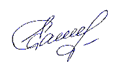  	Председатель                                                        Е.И.СамсоноваГлава по БКРазделПодразделЦелевая статьяНаименование целевой статьиВид расходаУтверждено на 2023 годИсполнено за 9 мес. 2023 года90601061000080050Обеспечение деятельности руководителя контрольно-счетного органа муниципального образования и его заместителей 100695319,0345265,0790601061000080040Руководство и управление в сфере установленных функций органов местного самоуправления20054383,07545,7290601061000080040Руководство и управление в сфере установленных функций органов местного самоуправления8000,00,0                                                                                    ВСЕГО                                                                                    ВСЕГО                                                                                    ВСЕГО                                                                                    ВСЕГО                                                                                    ВСЕГО                                                                                    ВСЕГО749702,0352810,79